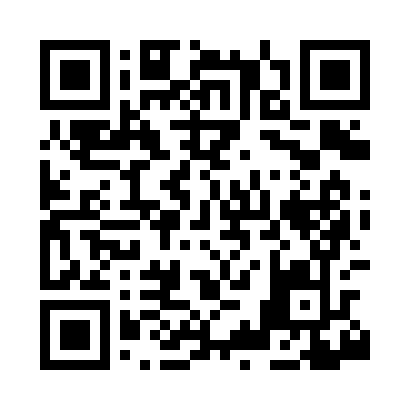 Prayer times for Adams Corners, New York, USAWed 1 May 2024 - Fri 31 May 2024High Latitude Method: Angle Based RulePrayer Calculation Method: Islamic Society of North AmericaAsar Calculation Method: ShafiPrayer times provided by https://www.salahtimes.comDateDayFajrSunriseDhuhrAsrMaghribIsha1Wed4:265:5212:524:457:539:202Thu4:245:5112:524:457:549:223Fri4:225:4912:524:457:569:234Sat4:215:4812:524:467:579:245Sun4:195:4712:524:467:589:266Mon4:175:4612:524:467:599:277Tue4:165:4512:524:468:009:298Wed4:145:4312:524:478:019:309Thu4:135:4212:524:478:029:3210Fri4:115:4112:524:478:039:3311Sat4:105:4012:524:488:049:3512Sun4:085:3912:524:488:059:3613Mon4:075:3812:524:488:069:3714Tue4:055:3712:524:498:079:3915Wed4:045:3612:524:498:089:4016Thu4:035:3512:524:498:099:4217Fri4:015:3412:524:498:109:4318Sat4:005:3312:524:508:119:4419Sun3:595:3212:524:508:129:4620Mon3:585:3212:524:508:139:4721Tue3:565:3112:524:518:149:4822Wed3:555:3012:524:518:159:5023Thu3:545:2912:524:518:159:5124Fri3:535:2912:524:518:169:5225Sat3:525:2812:524:528:179:5426Sun3:515:2712:534:528:189:5527Mon3:505:2712:534:528:199:5628Tue3:495:2612:534:538:209:5729Wed3:485:2612:534:538:219:5830Thu3:475:2512:534:538:219:5931Fri3:465:2512:534:538:2210:00